FROLAND KOMMUNE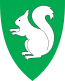 Barnehagene Søknad om tilrettelegging av barnehagetilbudetLov om barnehager § 37. Barn med nedsatt funksjonsevneKommunen skal sikre at barn med nedsatt funksjonsevne får et egnet individuelt tilrettelagt barnehagetilbud. Plikten til tilrettelegging omfatter ikke tiltak som innebærer en uforholdsmessig byrde for kommunen. Ved vurderingen av om tilretteleggingen innebærer en uforholdsmessig byrde, skal det særlig legges vekt på tilretteleggingens effekt for å nedbygge funksjonshemmende barrierer, de nødvendige kostnadene ved tilretteleggingen og virksomhetens ressurser.Kommunen fatter vedtak om tilrettelegging av barnehagetilbudet til barn med nedsatt funksjonsevneBarnets foresatte kan i samråd med barnehagen søke kommunen om tilrettelegging av barnehagetilbudet. Barnehagen skal sørge for at barn som trenger ekstra støtte, tidlig får den sosiale, pedagogiske og/eller fysiske tilretteleggingen som er nødvendig for å gi barnet et inkluderende og likeverdig tilbud. jfr. Ny Rammeplan for barnehagen.Eksempler på tilrettelegging:Nødvendig utstyrStøtte til bygningsmessige endringerStøtte til ekstra bemanningAndre tiltakSkjema for utfylling av foresatte:Barnet har vedtak om spesialpedagogisk hjelp etter barnehageloven § 31?	Ja                         NeiSkjema for utfylling av barnehagen:Barnehagen samarbeider med andre hjelpeinstanser om barnet?Vurdering av tidligere tiltak:Søknad sendes til Froland barnehagekontor v / virksomhetsleder Gry ReiulfsenDato:												Underskrift foresatte:										Underskrift barnehagens styrer:								Barnehage:Foresattes navn:Barnets navn:Født:Startdato i barnehagen:Søknaden gjelder for perioden:Barnets vansker:Tiltak vi mener barnehagen trenger ekstra ressurser til:Omfang av ønsket tilrettelegging (eks hvor mye assistentoppfølging):Antall timerSpesialpedagogAssistent / fagarbeiderJaAndre hjelpeinstanser:NeiBeskrivelse av tiltak:Vurdering av barnets utvikling ved hjelp av tiltakene:RammebetingelserRammebetingelserAvdelingens gruppestørrelse:Antall pedagoger pr. dag:Antall øvrige ansatte pr. dag:Beskrivelse av miljøet på avdeling (eksempelvis stabilitet/ ustabilitet i ansattgruppen, risikofaktorer som feks flere barn med særlige behov og beskyttelsesfaktorer som feks trygge relasjoner og forutsigbarhet ):Barnets vansker:Tiltak barnehagen trenger ekstra ressurser til:Omfang av ønsket tilrettelegging (eks hvor mye assistentoppfølging) :